У  К  Р А  Ї  Н  А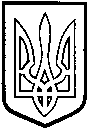 ТОМАШПІЛЬСЬКА РАЙОННА РАДАВ І Н Н И Ц Ь К О Ї  О Б Л А С Т ІРІШЕННЯ №400від 23 березня 2018 року						       25 сесія 7 скликанняПро затвердження технічної документації із нормативної грошової оцінки земельних ділянок сільськогосподарського призначення, що перебувають у власності гр.Сухова Володимира Ілліча для ведення товарного сільськогосподарського виробництва та гр.Пилипчака Максима Михайловича для ведення особистого селянського господарства на території Пилипи-Борівської сільської ради (за межами населеного пункту) Томашпільського району, Вінницької областіВідповідно до частини 2 статті 43 Закону України «Про місцеве самоврядування в Україні», статей 13, 23 Закону України «Про оцінку земель», керуючись статтями 10, 67, 124, 186 та пунктом 12 розділу Х «Перехідні положення» Земельного кодексу України, статтями 5, 21 Закону України «Про оренду землі», розглянувши представлену відділом у Томашпільському районі Головного управління Держгеокадастру у Вінницькій області технічну документацію із нормативної грошової оцінки земельних ділянок сільськогосподарського призначення, що перебувають у власності гр.Сухова Володимира Ілліча для ведення товарного сільськогосподарського виробництва та гр.Пилипчака Максима Михайловича для ведення особистого селянського господарства на території Пилипи-Борівської сільської ради (за межами населеного пункту) Томашпільського району, Вінницької області, розроблену Державним підприємством «Вінницький науково-дослідний та проектний інститут землеустрою» договір №5933 від 10.08.2017р. та враховуючи висновок постійної комісії районної ради з питань агропромислового комплексу, регулювання земельних ресурсів, реформування земельних відносин, розвитку особистих підсобних господарств, районна рада ВИРІШИЛА:1. Затвердити технічну документацію із нормативної грошової оцінки земельних ділянок сільськогосподарського призначення загальною площею 2,1841 га. з визначеною нормативною грошовою оцінкою, що складає в цілому 84 277 грн. 00 коп. (вісімдесят чотири тисячі двісті сімдесят сім гривень, 00 коп.) на території Пилипи-Борівської сільської ради (за межами населеного пункту) Томашпільського району, Вінницької області, що перебувають у власності:- гр.Сухова Володимира Ілліча для ведення товарного сільськогосподарського виробництва, площею 1,0921 га. з визначеною нормативною грошовою оцінкою, що складає 42 140 грн. 00 коп. (сорок дві тисячі сто сорок гривень, 00 коп.)- гр.Пилипчака Максима Михайловича для ведення особистого селянського господарства площею 1,0920 га. з визначеною нормативною грошовою оцінкою, що складає 42 137 грн. 00 коп. (сорок дві тисячі сто тридцять сім гривень, 00 коп.).2. Контроль за виконанням даного рішення покласти на постійну комісію районної ради з питань агропромислового комплексу, регулювання земельних ресурсів, реформування земельних відносин, розвитку особистих підсобних господарств (Милимуха В.М.).Голова районної ради					Д.Коритчук